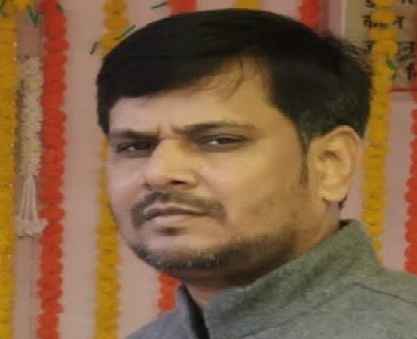               Curriculum-VitaeDr. JITENDRA SINGH KUSHWAHOrchid Id: https://orcid.org/0000-0001-5102-2160Googler Scholar: https://scholar.google.com/citations?user=IvIe70cAAAAJ&hl=enScopus ID: 57485266000Objective:To achieve professional excellence and gain quality work experience by working in a competitive and mentally simulating environment so that the concerned organization as well as I am benefited.Personnel Information: Father`s Name 		: Shri Gauri Shankar Singh Kushwah	Language Known		: English, Hindi	Nationality			: Indian	Marital Status		: Married Permanent &			: A-202, Blue Berry, DB City, Sachin Tendulkar Marg, Near Govind Correspondence Address       Puri, Hurawali Road, Gwalior (M.P)   Mob. 09926237184, 09977625078  E-mail: jsk2474@gmail.com Office Address 	:NH-75, Opposite sithouli railway station,  road, Department of Computer Science & Engineering, ITM, Gwalior(M.P) Mob. 09926237184, 09977625078	E-mail: jitendra.singhkushwah@itmgoi.inEducational Qualification:Higher Secondary:		12th (Physics, Chemistry, Maths)		Convent Higher Secondary School, Morena (M.P)		M. P. Board,  Graduation:		B.Sc.(Physics, Chemistry, Maths)		  College, Morena (M.P)		 , Gwalior (M.P) Professional Qualification:Post-Graduation:		M.C.A (Master of Computer Application)		 , Gwalior (M.P) Post-Graduation: (June 2013)		M.Tech (Software System) 		SRIT,  (M.P)		RGPV, Bhopal (M.P)Research Qualification: (September 2021)Ph.D (Computer Science & Engineering)Rabindranath Tagore University (RNTU), Bhopal (M.P)Professional Experience:One month training experience in J.K. Tyre plant, Banmore, Morena (M.P) for the Project development.Six months training experience in K.S. Oil mills, Morena(M.P) for the Project development.Teaching Experience: 18+ yearsOne year teaching experience in Computer Science department, R.G. College, Morena (M.P) as an Assistant Professor from Aug 1999 to Nov 2000.One year teaching experience in MCA department, MPCT Gwalior (M.P) as a Lecturer from Sept 2000 to May 2001.One year teaching experience in MCA department, Institute of advanced technology & science (IATS) Gwalior (M.P) as a Lecturer from Feb 2005 to Feb 2006.Three years teaching experience in Computer Science & Engineering department, Rawatpura Sarkar Institue of Technology & Sciences (SRITS) Datia (M.P) As a Assistant Professor from Mar, 2006 to July, 2009.Two years teaching experience in Computer Application department, ITM-IASCA Gwalior (M.P) as a Head & Assistant Professor from July, 2009 to Sept, 2011.Ten years teaching experience in Computer Science & Engineering department, ITM-GOI Gwalior (M.P) as an Assistant Professor from Oct, 2011 to Feb 2021.At present working in Computer Science & Engineering department, ITM-GOI Gwalior (M.P) as an Associate Professor from Feb, 2021 to till now.Software Exposure:Language	: Python, JAVA (core JAVA), C, C++, Data Analysis & Visualization using Python, R ProgrammingPackage		: Visual BasicDBMS			: SQL, Oracle 10gScript Language	: LaTeX, Overleaf, HTML, Shell scriptData Analytics Tool	: AlteryxAdministrative Experience:Worked as a Assistant HOD of CS/IT department in SRITS, Datia (M.P.)Worked as a Coordinator of Seminars & Workshops at SRITS, Datia (M.P.).Worked as a Divisional member of Executive committee, CSI, Gwalior Chapter 2008-09.Appointed as a External Examiner to conduct practical exams of various Universities Like RGPV, ,  ,  and MCRPV, .Appointed as a External Paper Setting for MBA, MCA of  ,  (M.P.).Nominated as a Institutional member of CSI, Gwalior Chapter Gwalior (M.P).Worked as a Coordinator of NAAC committee at IASCA, ITM Universe, Gwalior (M.P).Worked as a Centre Supdt. to conduct final exam of Jiwaji University, Gwalior (M.P).Worked as a Member of Board of Studies at departmental level, ITM Gwalior (M.P).Appointed as a valuer by the MCRPV, Bhopal to valued MCA, BCA, PGDCA and DCA.Co-coordinator, Academic Activity of School of Computer Application, ITM University, Gwalior (M.P). Presented Budget of the BCA department for the year 2010-11, 2011-12.Appointed as a Member of Board of Studies at Govt. KRG College Gwalior (M.P) in the year of 2018-19, 2019-20.Working as a Coordinator of FDP/Seminar/Conference at departmental level from 2011 to till date.Working as a Coordinator of MCA Course at ITM Gwalior (M.P) from 2011.Working as a Mentor of Students from 2013 to till date.Working as a Research Group Leader to guide faculty members for their research work.Worked as a Coordinator for Criterion-5 (NBA) in the year of 2020-22 at ITM Gwalior.Working as an Academic Coordinator in the Department of Computer Science & Engineering, ITM Gwalior (M.P) from Sept 2020 to till now.Working as a Coordinator of Allied Course B.Tech-Data Science from 10th May 2023 to till date.Member of Central Monitoring Committee at Institute Level from 27th Jan 2023 to till date.Member of Academic Conclave and Convocation – 2022 (Venue Committee) in the Convocation of ITM University.Research/Review Paper Published/Presented in the Journal/Conference:Book published by Shri Sai Publication, Meerut (U.P.) in the month of Aug’ 2008.   “DIGITAL PRINCIPLES”Article published in CSI Newsletter by CSI, Gwalior Chapter in the month of Sept’ 2007 Entitled “CORE OF COMPUTER SCIENCE & ENGINEERING”Delivered Expert Lecture in “WORKSHOP ON C++” at Shri Rawatpura Sarkar Institutions, Datia (M.P.).Presented a paper title “Quality models in software engineering: A mathematical study” in 2nd National Conference at Gwalior Engineering College, Gwalior (M.P).  Jitendra S. Kushwah, Mahendra S. Yadav, “Testing for Object Oriented Software” in Journal of “Indian Journal of Computer Science & Engineering (IJCSE)”. ISSN: 0976-5166, Volume: 2    Issue:1 year:  Feb 2011 (Pg. 90-93).Published a research paper entitled “Modified LRU Algorithm to Implement Proxy Server with Caching Policies” in Journal of “International Journal of Computer Trends and Technology (IJCTT)”. Volume:2    Issue:1   Year:2011 (Pg. 91-97) (Index Copernicus Value in 2013: 4.15)Jitendra Singh Kushwah, Jitendra Kumar Gupta, Brijesh Patel, “Review LRU Algorithm to Implement Proxy Server with Caching Policies” in Journal of “International Journal of Engineering Science and Technology (IJEST)”. ISSN : 0975-5462, Volume:3    Issue:10   Year: October,2011 (Pg.7764-7772)Jitendra Singh Kushwah, Jitendra Kumar Gupta, Mahendra S. Yadav, Hitesh Madan, “Modified LRU Algorithm To Implement Proxy Server With Caching Policies” in Journal of “International Journal of Computer Science Issues (IJCSI)”. ISSN (Online): 1694-0814, Volume:8, Issue:6, No:1, Year: November,2011 (Pg. 352-358) Published a research paper entitled “Modified LRU Algorithm to Implement Proxy Server with Caching Policies” in the National Conference of  “Latest Trends and Innovations in Computing , Electronics & Communication” Organised by AISECT University Bhopal(M.P) on 17-18 Nov, 2011 (Pg. 40-45)Published a Review paper entitled “A Survey on Cyber Crime and Cyber Law” in Journal of “International Journal of Computer Information Systems (IJCIS)”. Volume:5 Issue:1   Year:July,2012 (Pg.27-31)Published a research paper entitled “Performance Analysis of LRU, LRU-D and SLRU algorithm” in Journal of “International Journal of Advances in Science & Technology (IJAST)”. Volume:5    No:5   Year:November,2012 (Pg. 72-76)Published an article entitled “Programming Tips (): AWK Basics” in CSI (Monthly Magzine) of “Computer Society of India Communications (CSIC)”.  Year: December, 2012 Issue (Pg. 22)Published an article entitled “Programming Tips (): AWK Programming” in CSI (Monthly Magzine) of “Computer Society of India Communications (CSIC)”.  Year: February, 2013 Issue (Pg. 22)Jitendra Singh Kushwah, Abhishek Chaturvedi, Rajeev Sharma “Review of AWK Programming” in Journal of “International Journal of Advances in Science & Technology (IJAIEM)”. Volume:2    Issue:2   Year:Feb,2013 (Pg. 72-76) (Impact Factor for 2012: 2.379)Jitendra Singh Kushwah, Abhishek Chaturvedi, Parul Sharma, “Comparison between Traditional and Proposed E-Banking System” in Journal of “International Journal of Computer Science Information and Engineering Technologies (IJCSIET)”. Volume:3  Issue:3  Series: 2   Year:October,2013 (Pg. 1-5)Jitendra Singh Kushwah, Abhishek Chaturvedi, Parul Sharma, “Software Project Management: A Synchronized between People, Process, Product and Project” in journal of “International Journal of Emerging Trends & Technology in Computer Science (IJETTCS)”. ISSN 2278-6856, Volume:3  Issue:5 Year: Sept-Oct, 2014  (Pg. 122-125) [Impact Factor: 2.524 in 2013, 3.258 in 2014]Jitendra Singh Kushwah, Dr. Sitendra Tamrakar, “An extensive Review of Webs Caching Techniques to Reduce Cache Pollution” in journal of “Imperial Journal of Interdisciplinary Research (IJIR)”. ISSN: 2454-1362, Volume:3, Issue:1, 2017 (Pg. 111-118) [Impact factor for 2016: 3.7] Jitendra Singh Kushwah, Dr. Sitendra Tamrakar, "Caching Proposal Based on Least Recently Used Algorithm and AVL Tree” in journal of "Journal of Software Engineering Tools & Technology Trends (JoSETTT)" ISSN: 2394-7292 (Online), Vol:5, Issue:2, pg. 37-47, 2018.Jitendra Singh Kushwah, Dr. Sitendra Tamrakar, "An Extensive Review of Webs Caching Techniques to Reduce Cache Pollution” in journal of Anusandhan [AUJ-AN]-AISECT University Journal. Vol. 07, Issue No. 13, March-2018, P-ISSN 2278-4187, E-ISSN 2457-0656.Jitendra Singh Kushwah, Dr. Sitendra Tamrakar, "Various Techniques used to Improve the Performance of Proxy Caching” in "Easy Chair Preprint" 25 December 2019.Jitendra Singh Kushwah, Dr. Sitendra Tamrakar, "Improve the Performance of Proxy Caching Using LRU, AVL Tree and BST” in journal of "STM Journal- Journal of Web Engineering & Technology" ISSN: 2455-1880, Volume 7, Issue 1, Pg. 13-20, April 2020.Jitendra Singh Kushwah, Deepak Gupta, Anurag Shrivastava, P. Ambily Pramitha, John T. Abraham, Munindra Lunagaria, “Analysis and visualization of proxy caching using LRU, AVL tree and BST with supervised machine learning” in 1st International Conference on Computations in Materials and Applied Engineering – 2020 of “Materials Today: Proceedings” DOI: https://doi.org/10.1016/j.matpr.2021.06.224 ISSN: 2214-7853 Elsevier Ltd., Vol: 51, Part 1, Pg: 750-755, Elsevier Ltd.        Received 21 May 2021, Accepted 15 June 2021.Jitendra Singh Kushwah, Atul Kumar, Subhash Patel, Rishi Soni, Amol Gawande, Shyam Gupta, “Comparative study of regressor and classifier with decision tree using modern tools” in First International Conference on Design and Materials (ICDM)-2021 of “Materials Today: Proceedings” DOI: https://doi.org/10.1016/j.matpr.2021.11.635 ISSN: 2214-7853, Volume 56, Part 6, 2022, Pages 3571-3576, Elsevier Ltd.        Received 15 October 2021, Accepted 30 November 2021.Shivanshu Ojha, Dr. Jitendra Singh Kushwah, Dr.Rishi Soni, Dr.Aditya Vidyarthi, “Comparative Analysis of Linear Regression, Random Forest and Support Vector Machine using Dataset” in International Journal for Innovative Engineering and Management Research. Vol. 11 Issue 1 pg. 30-35, ISSN: 2456-5083, Jan 2022. DOI: 10.48047/IJIEMR/V11/I01/05Shivam Sahu, Dr. Jitendra Singh Kushwah, Dr.Rishi Soni, Dr.Aditya Vidyarthi, Dr. Deepak Gupta, “Analysis and Detection of Face Emotions Using Machine Learning Algorithm”, in the International Conference on “Recent Advances in Science and Engineering-2022” held on 23rd April, 2022 organized by SAGE University, Bhopal in association with CSI, IETE and ABRF.Jitendra Singh Kushwah, Dhyanendra Jain, Prashant Singh, Amit Kumar Pandey, Sanjoy Das, Prashant Vats, “A Comprehensive System for Detecting Profound Tiredness for Automobile Drivers Using a CNN”, Advanced Computing and Intelligent Technologies Proceedings of ICACIT 2022 Part of the book series: Lecture Notes in Electrical Engineering (LNEE, volume 914), Print ISBN: 978-981-19-2979-3, Online ISBN: 978-981-19-2980-9, 31 August 2022, Springer, SingaporeDOI: https://doi.org/10.1007/978-981-19-2980-9_33Dr. Jitendra Singh Kushwah, Dr. Aditya Vidyarthi, Dr. Neeta Saxena, Dr. Ashutosh Sharma, Deepti Gupta, Ramnaresh Sharma, “Technical Analysis and Visualization approach to Stock Prices using Long-Short-Term Memory”, Gongcheng Kexue Yu Jishu/Advanced Engineering Science ISSN: 2096-3246 Volume 54, Issue 02, Nov-2022, pg. 5341-5352. Journal ID: AES-30-11-2022-499Saurabh Shrivastava, Dr. Jitendra Singh Kushwah, Dr. Aditya Vidyarthi, “Comparative Analysis of Parameters using Regression Supervised Machine Learning on Dataset” in the International Hybrid Conference on Advanced Research in Engineering and Technology (ARET-2022) 10-11 Dec 2022. Conference Proceedings on Scopus and Cross Ref.Saurabh Shrivastava, Dr. Jitendra Singh Kushwah, Dr. Aditya Vidyarthi, “Comparative Analysis of Parameters using Regression Supervised Machine Learning on Dataset” in the Grenze International Journal of Engineering and Technology (GIJET), Grenze ID: 01.GIJET.9.1.49_2, Vol:9, Issue:1, Year 2023, ISSN (Online):   2395-5295, ISSN (Print):   2395-5287, Pg. 2691-2698, Indexed by CrossRef.Saurabh Shrivastava, Ramnaresh Sharma, Dr. Pritaj Yadav, Dr. Jitendra Singh Kushwah “Machine Learning Model for Agriculture Crop: A Review Study” in the Grenze International Journal of Engineering and Technology (GIJET), Grenze ID: 01.GIJET.9.2.387, Vol:9, Issue:2, Year 2023, ISSN (Online):   2395-5295, ISSN (Print):   2395-5287, Pg. 1270-1276, Indexed by CrossRef.Deepti Gupta, Dr. Aditya Vidyarthi and Dr. Jitendra Singh Kushwah, “A Review of IoT Security, Requirements and Features” in the Grenze International Journal of Engineering and Technology (GIJET), Grenze ID: 01.GIJET.9.1.49_2, Vol:9, Issue:1, Year 2023, ISSN (Online):   2395-5295, ISSN (Print):   2395-5287, Pg. 2691-2698, Indexed by CrossRef.Deepti Gupta, Dr. Aditya Vidyarthi and Dr. Jitendra Singh Kushwah, “A Review of IoT Security, Requirements and Features” in the International Conference on Recent Trends in Machine Learning and Image Processing (MLIP-2022) 12-13 Nov 2022. Conference Proceedings on Scopus and Cross Ref.Dharmendra Pandey, Dr. Aditya Vidyarthi, Dr. Jitendra Singh Kushwah, “Smart Irrigation System with Moisture and Weather Prediction of Soil using Internet of Things: A Review” in the 3rd International Conference on Communication, Networks & Computing (CNC-2022) 8-10 Dec 2022 Proceeding published in Springer CCIS.Shivani Singhai, Dr. Pratima Gautam, Dr. Jitendra Singh Kushwah, Dr. Sanjeev Kumar Gupta,  “Analysis and Comparison of Posture Detection Methods: A Survey” in the 3rd International Conference on Communication, Networks & Computing (CNC-2022) 8-10 Dec 2022 Proceeding published in Springer CCIS.Anjali Dhakad, Saurabh Shrivastava, Dr. Jitendra Singh Kushwah, Dr. Aditya Vidyarthi, Deepti Gupta, “Web based System of Hotel Management” in the National Conference on Emerging Technologies & Business Strategies for Sustainable Growth 10-11 Feb 2022 at MPCT Gwalior (MP).Anjali shivhare, Saurabh Shrivastava, Dr. Jitendra Singh Kushwah, Dr. Aditya Vidyarthi, Deepti Gupta, “Concept of Quiz for Education System” in the National Conference on Emerging Technologies & Business Strategies for Sustainable Growth 10-11 Feb 2022 at MPCT Gwalior (MP).Anvesh Singh Sisodiya, Saurabh Shrivastava, Dr. Jitendra Singh Kushwah, Dr. Aditya Vidyarthi, Deshdeepak Shrivastava, “Online Website: Ghar Jesi Baat”, in the National Conference on Emerging Technologies & Business Strategies for Sustainable Growth 10-11 Feb 2022 at MPCT Gwalior (MP).Ayush Amarpuri, Saurabh Shrivastava, Dr. Jitendra Singh Kushwah, Dr. Aditya Vidyarthi,          Deshdeepak Shrivastava, “Develop System for Health Care System”, in the National Conference on Emerging Technologies & Business Strategies for Sustainable Growth 10-11 Feb 2022 at MPCT Gwalior (MP).Ayush bhdauriya, Saurabh Shrivastava, Dr. Jitendra Singh Kushwah, Dr. Aditya Vidyarthi, “Auto-Generated Customer Billing System” in the National Conference on Emerging Technologies & Business Strategies for Sustainable Growth 10-11 Feb 2022 at MPCT Gwalior (MP).Devansh Dixit, Saurabh Shrivastava, Dr. Jitendra Singh Kushwah, Dr. Aditya Vidyarthi, “E-Commerce website for Trending Products”, in the National Conference on Emerging Technologies & Business Strategies for Sustainable Growth 10-11 Feb 2022 at MPCT Gwalior (MP).Kashish Ahuja, Archana Acharya, Dr. Aditya Vidyarthi, Dr. Jitendra Singh Kushwah, Madhukar Dubey, “Develop Online Voting System for Election”, in the National Conference on Emerging Technologies & Business Strategies for Sustainable Growth 10-11 Feb 2022 at MPCT Gwalior (MP).Mitali Rathore, Archana Acharya, Dr. Aditya Vidyarthi, Dr. Jitendra Singh Kushwah, Madhukar Dubey, “New update in Tic-tac-toe Game”, in the National Conference on Emerging Technologies & Business Strategies for Sustainable Growth 10-11 Feb 2022 at MPCT Gwalior (MP).Rajat Goyal, Saurabh Shrivastava, Dr. Jitendra Singh Kushwah, Dr. Aditya Vidyarthi, “Blockchain-based Voting System using Web3 Technology”, in the National Conference on Emerging Technologies & Business Strategies for Sustainable Growth 10-11 Feb 2022 at MPCT Gwalior (MP).Ritesh Manjhi, Saurabh Shrivastava, Dr. Jitendra Singh Kushwah, Dr. Aditya Vidyarthi, “Develop a Predicted Model for Student Management”, in the National Conference on Emerging Technologies & Business Strategies for Sustainable Growth 10-11 Feb 2022 at MPCT Gwalior (MP).Sakshi Chaturvedi, Saurabh Shrivastava, Dr. Jitendra Singh Kushwah, Dr. Aditya Vidyarthi,          Dharmendra Pandey, “Deveop a model for Online Voting in Election”, in the National Conference on Emerging Technologies & Business Strategies for Sustainable Growth 10-11 Feb 2022 at MPCT Gwalior (MP).Sunil Tyagii, Saurabh Shrivastava, Dr. Jitendra Singh Kushwah, Dr. Aditya Vidyarthi, Dharmendra Pandey, Auto-Generated Billing Invoice System”, in the National Conference on Emerging Technologies & Business Strategies for Sustainable Growth 10-11 Feb 2022 at MPCT Gwalior (MP).Yabir Khan, Saurabh Shrivastava, Dr. Jitendra Singh Kushwah, Dr. Aditya Vidyarthi, “A Mathematical Tool for Temperature Converter”, in the National Conference on Emerging Technologies & Business Strategies for Sustainable Growth 10-11 Feb 2022 at MPCT Gwalior (MP).Aditya Shankar, Madhukar Dubey, Dr. Aditya Vidyarthi, Dr. Jitendra Singh Kushwah, Archana Acharya, “Face Recognition Model using Machine Learning”,  in the National Conference on Emerging Technologies & Business Strategies for Sustainable Growth 10-11 Feb 2022 at MPCT Gwalior (MP).Aman, Madhukar Dubey, Dr. Aditya Vidyarthi, Dr. Jitendra Singh Kushwah, Archana Acharya, “E-Commerce Website using Django Framework”, in the National Conference on Emerging Technologies & Business Strategies for Sustainable Growth 10-11 Feb 2022 at MPCT Gwalior (MP).Aman Katroliya, Madhukar Dubey, Dr. Aditya Vidyarthi, Dr. Jitendra Singh Kushwah, Manali Singh, “Automatic Number Plate Recognition System”, in the National Conference on Emerging Technologies & Business Strategies for Sustainable Growth 10-11 Feb 2022 at MPCT Gwalior (MP).Anurag Sharma, Madhukar Dubey, Dr. Aditya Vidyarthi, Dr. Jitendra Singh Kushwah, Manali Singh, “A Movie Recommendation System using Matrices”, in the National Conference on Emerging Technologies & Business Strategies for Sustainable Growth 10-11 Feb 2022 at MPCT Gwalior (MP).Arun Patel, Madhukar Dubey, Dr. Aditya Vidyarthi, Dr. Jitendra Singh Kushwah, Ramnaresh Sharma, “Health Care System for Clients and Hospitals”, in the National Conference on Emerging Technologies & Business Strategies for Sustainable Growth 10-11 Feb 2022 at MPCT Gwalior (MP).Divyansh Gupta, Madhukar Dubey, Dr. Aditya Vidyarthi, Dr. Jitendra Singh Kushwah, Ramnaresh Sharma, “Ulti-Garments Shopping Website for Online Users”,  in the National Conference on Emerging Technologies & Business Strategies for Sustainable Growth 10-11 Feb 2022 at MPCT Gwalior (MP).Prakriti Chauhan, Deshdeepak Shrivastava, Dr. Aditya Vidyarthi, Dr. Jitendra Singh Kushwah, Deepti Gupta, “A Model for Emotion Detection using Machine Learning”, in the National Conference on Emerging Technologies & Business Strategies for Sustainable Growth 10-11 Feb 2022 at MPCT Gwalior (MP).Sumukh Sharma, Deshdeepak Shrivastava, Dr. Aditya Vidyarthi, Dr. Jitendra Singh Kushwah, Deepti Gupta, “Image Editor for Image Processing” in the National Conference on Emerging Technologies & Business Strategies for Sustainable Growth 10-11 Feb 2022 at MPCT Gwalior (MP).Saurabh Shrivastava, Ramnaresh Sharma, Dr. Pritaj Yadav, Dr. Jitendra Singh Kushwah, “Machine Learning Model for Agriculture Crop: A Review Study” in the Hinweis International Conference on Computer Science, Cyber Security and Information Technology (CCIT) April 21-22, 2023. Conference Proceedings on Scopus and Cross Ref.Saurabh Shrivastava, Dr. Pritaj Yadav, Dr. Jitendra Singh Kushwah, “Comparison and Analysis of Crop Yield Production using Classifier Machine Learning Algorithms” in Shodh Shikhar, International Conference and Innovation Project Competition on 24-25 February, 2023 in Rabindranath Tagore University (RNTU) Bhopal (MP).Ramnaresh Sharma, Dr. Pritaj Yadav, Dr. Jitendra Singh Kushwah, “An IoT- based Extended Energy-Efficient Water Management Platform for Smart Irrigation” in Shodh Shikhar, International Conference and Innovation Project Competition on 24-25 February, 2023 in Rabindranath Tagore University (RNTU) Bhopal (MP).Shivani Singhai, Dr. Pratima Gautam, Dr. Jitendra Singh Kushwah, “Study on Yoga Posture Detection using Deep Learning” in Shodh Shikhar, International Conference and Innovation Project Competition on 24-25 February, 2023 in Rabindranath Tagore University (RNTU) Bhopal (MP).Seminars/Conferences/Workshops Attended/Participated/Presentation:Participate in a National Seminar on “EMERGING AREAS IN SCIENCE AND TECHNOLOGY” From 04 Nov, 2006 To 07 Nov, 2006 Organizing by Shri Rawatpura Sarkar Institute of Technology and Sciences, Datia (M.P.) & The   of Science,  (U.P.).Participate AICTE approved two week “STAFF DEVELOPMENT PROGRAMME” on “COMPUTER AND FACULTIES ROLE FOR HANDLING CHANGES IN TECHNICAL EDUCATION” From 07 June, 2007 to 21 June, 2007 organizing by Department of Computer Science & Engineering SRKNEC, Nagpur (Maharashtra).Participate in a National Conference on “RECENT TRENDS IN INFORMATION TECHNOLOGY” From 21 Nov, 2008 To 22 Nov, 2008 Organizing by Department of Computer Science & Engineering Shri Rawatpura Sarkar Institute of Technology and Sciences, Datia (M.P.).Attended Two days Teacher’s Training program conducted by INFOSYS at ITM University, Gwalior (M.P).Presentation in Orientation program for MCA & BCA students (session 2012-13) July, 2012.Presentation in Orientation program for MCA & BCA students (session 2013-14) Aug, 2013.Participated in the Webinar on ‘Automotive Embedded Systems’ held on 22​nd May 2020, organized by​Amity School of Engineering and Technology (ASET)​, Amity University Madhya Pradesh (AUMP), Gwalior.Participated in “One Week Online Faculty Development Program on Recent Trends in Computing” organized by Department of Computer Science and Engineering, NMREC, Hyderabad Conducted from 5th June 2020 to 10th June 2020.Attended a webinar on “Introduction to Salesforce” organized by Department of Computer Science and Engineering, Loyola Institute of Technology, Chennai in association with CSI Student Chapter conducted on 23 June 2020.Attended one week Faculty Development Program on “MACHINE LEARNING & DEEP LEARNING HANDS ON EXPERIMENTS USING PYTHON”, Organized by Department of E & TC, SITCOE, Yadrav in association with RDBS’ GEETADEEP ENTERPRISES under IETE-Chapter from 1st June, 2020 to 9th June, 2020.Attended  Webinar on "Recent Trends in Data Science" organized by Department of Computer Science and Engineering, MLR Institute of Technology, Hyderabad on 13th May, 2020.Attended a Webinar on ​ "Machine Learning through Google CoLab" organized by Amity School of Engineering and Technology, Amity University Madhya Pradesh, Gwalior on ​12th  ​ July 2020.Successfully completed online workshop on “Machine Learning/Data Science Using Python Programming” organized by Indian Engineering Teachers Association on 20th April 2020.Participated in Faculty Development Program conducted by Computer Science & Engineering, TKR College of Engineering & Technology, Hyderabad from 22-26 June 2020 in collaboration with ITM Chennai and secured 70% in the assessment at the end of the session.Successfully completed Faculty Development Program on “Python and Emerging Trends in Machine Learning” conducted by Forsk Coding School Jaipur from 2-6 June 2020.Participated and successfully completed Three days “Faculty Development Program for Student Induction (FDP-SI)” during 20-22 January, 2020 at ITM Group of Institutions, Gwalior organized by All India Council for Technical Education (AICTE).Successfully completed Two days e-hands workshop on “Mendeley Referencing Management Software” organized by ELECTROGLNIT society, Department of Electronics & Communication Engineering, Kanpur Institute of Technology (KIT) Kanpur from 11-12 June 2020.Participated in the Webinar titled “Cyber Security As a Career for Job Aspirants” organized by Department of Computer Science and Engineering, MLR Institute of Technology, Hyderabad on 7th  June, 2020.Attended a Workshop on “The Growing Role of IOT in Latest Technological Trends”, by Dr. Shriram K. Vasudevan, from 22nd to 26th June 2020, organized by School of Information Technology, Rajiv Gandhi Proudyogiki Vishwavidyalaya, Bhopal in association with WILEY India Pvt. Ltd.Attended a Workshop on “The Growing Role of IOT in Covid-19 and Health Care”, by Dr. Shriram K. Vasudevan, from 8th to 10th June 2020, organized by Rajiv Gandhi Proudyogiki Vishwavidyalaya, Bhopal with Department of Information Technology, Shri G. S. Institute of Technology & Science, Indore (M.P.) in association with WILEY India Pvt. Ltd.Attended a Webinar on “Blockchain: is it worth the attention of academia and students” organized under the Wiley Webinar Series on 12th June 2020.Participated & completed successfully AICTE Training and Learning (ATAL) Academy Online FDP on "Internet of Things (IoT)" from 04-05-2020 to 08-05-2020 at MANIT Bhopal.Attended One Week Faulty Development Programme on “Data Analytics with Python” conducted by the Electronics & ICT Academy, IIT Roorkee at Indian Institute of Technology Roorkee (Uttrakhand) from 18-22 June 2019.Attended one week Faculty Development Programme on “Role of LaTeX in Research Methodology” 11-15 July, 2022 organized by Department of IT, ITM Gwalior.Attended Faculty Development Programme (FDP) on “RESEARCH METHODOLOGY, RESEARCH PUBLICATIONS AND PATENT FILING” during 20th Sept – 24th Sept 2021 organized by Department of Electronics & Telecommunication Engineering, Sharad Institute of Technology College of Engineering, Yadrav (Ichalkaranji).Attended International Short Term Training Programme (STTP) Through ICT Mode on “Advanced Applications in Artificial Intelligence and Machine Learning” Organized by Marathwada Mitra Mandal’s Institutions MMCOE and MMIT from 2nd To 6th August 2021.Attended One Week Faculty Development Programme On “Data Analytics, Big Data, Machine Learning and Applications” during 21st Feb – 26th Feb 2022 organized by Department of Computer Science and Engineering, Bansal Institute of Engineering and Technology, Lucknow.Successfully completing the One Week Online National Level Faculty Development Program on "INNOVATION, RESEARCH AND IPR - JOURNEY TOWARDS EXCELLENCE" held from 1st March 2023 – 5th March 2023 organized by BVB's Sardar Patel College of Engineering, Mumbai & HSM's Shri. Sant Gadge Baba College of Engineering & Technology, Bhusawal in collaboration with SAE India Western Section, Institution's Innovation Council, Indian Institution of Industrial Engineering and Federation of Education Leaders and Administrators under IQAC of SPCE, Mumbai and SSGBCOE&T, Bhusawal (MH).Course Completed (AICTE EduSkills/NPTEL/Microsoft/Coursera):Successfully completed course “Python Basics” authorized by University of Michigan and offered through Coursera on 12th February 2019.Successfully completed course “Python Functions, Files, and Dictionaries” authorized by University of Michigan and offered through Coursera on 6th July 2020.Successfully completed NPTEL Online Certification (Funded by The Ministry of MHRD, Govt. of India) on “Python for Data Science” with a consolidated score of 74% (ELITE) Aug-Sept 2019 (4 week course).Successfully completed NPTEL-AICTE Faculty Development Programme (Funded by The Ministry of MHRD, Govt. of India) on “Python for Data Science” with a consolidated score of 74% (ELITE) Aug-Sept 2019 (4 week course).Successfully completed course “Regular Expressions in Python” an online non-credit project authorized by Coursera Project Network and offered through Coursera on 9th Aug 2022.Successfully completed course “Linear Regression with NumPy and Python” an online non-credit project authorized by Coursera Project Network and offered through Coursera on 9th Aug 2022.Successfully completed course “Exploratory Data Analysis with Seaborn” an online non-credit project authorized by Coursera Project Network and offered through Coursera on 9th Aug 2022.Successfully completed course “Data Visualization using Plotly” an online non-credit project authorized by Coursera Project Network and offered through Coursera on 9th Aug 2022.Successfully completed course “Create Your First Python Program From UST” an online non-credit project authorized by Coursera Project Network and offered through Coursera on 9th Aug 2022.Successfully completing the AICTE-EduSkills Alteryx SparkED Educator Training on FOUNDATION MICRO-CREDENTIAL, Date : 23/11/2022C. No : 730ab565d397ffa115b72e78a79ffda2Successfully completed NPTEL-AICTE Faculty Development Programme (Funded by The Ministry of MHRD, Govt. of India) on “The Joy of Computing with Python” with a consolidated score of 84% (Elite+Silver) Jan-Apr 2023 (12 week course).Successfully completed NPTEL Online Certification (Funded by The Ministry of MHRD, Govt. of India) on “The Joy of Computing with Python” with a consolidated score of 84% (Elite+Silver) Jan-Apr 2023 (12 week course).Worked as a Co-coordinator to conduct Workshops/Seminars/FDP/Others:One day workshop was conducted on “Web Designing with PHP” on 06 May 2011 in association with DUCAT, Nodia (U.P) & CSI Gwalior Chapter organized by CSI IASCA Student Chapter, ITM Universe Gwalior (M.P). Expert Mr. Sourabh Singh, Head department of PHP DUCAT Noida (U.P)Two days workshop was conducted on “Ethical Hacking and Information Security” on 14th -15th Oct., 2011 in association with CSI student chapter ITM Universe, Gwalior(M.P) and TechBharat, New Delhi organized by School of Computer Application, ITM University, Gwalior (M.P). Expert of this workshop Mr. Philip Christy Matthew, TechBharat New Delhi. One day workshop on “System Assembling & Troubleshooting” in association with CSI chapter ITM Universe on 26th Nov, 2011.  One day workshop on “Hardware and Networking with Troubleshooting” in association with CSI chapter ITM Universe on 14th Jan, 2012.  One day seminar was conducted on “3D Animation and Film Making” on 3rd May, 2012 in association with CSI student chapter ITM Universe, Gwalior (M.P) and MAAC, Gwalior (M.P) organized by School of Computer Application, ITM University, Gwalior (M.P). Expert of this workshop Mr. Rajesh chouhan and Mr. Abhishek Ranjan, MAAC Gwalior (M.P). Two days’ workshop was conducted on “Android Applications Development” on 15th -16th March, 2013 in association with CSI student chapter ITM Universe, Gwalior (M.P) and CpipeIndia Technologies, New Delhi organized by School of Computer Application, ITM University, Gwalior (M.P). Expert of this workshop Mr. Ashish Gaur & Mr. Awadesh Bharadwaj, CpipeIndia Technologies New Delhi. Two days’ workshop was conducted on “MATLAB Basics using Image Processing & Neural Network Tools” on 20th -21st May, 2013 in association with CSI student chapter ITM Universe, Gwalior (M.P) organized by School of Computer Application, ITM University, Gwalior (M.P). Expert of this workshop Dr. Sanjeev Kumar, IIT Roorkee.Two days’ workshop was conducted on “Web Designing with HTML” on 12th -13th July, 2013 in association with DUCAT, Nodia(U.P) organized by School of Computer Application, ITM University, Gwalior (M.P). Expert of this workshop Mr. Nikhil Dusad, PHP expert DUCAT Noida (U.P).Worked as a coordinator to conduct one day Seminar on “Window Apps Development and Introduction of Window Azure” on 10th Sept, 2013 Organised by SOCA, ITM University Gwalior(M.P) In Association with CSI student chapter,ITM Universe & Microsoft Student Partner (MSP). Expert for the seminar Ms. Tripti Tiwari, MSP Microsoft.Worked as coordinator to conduct VINAYAKA MAHOTSAVA’13 on 9th – 15th Sept., 2013 at ITM University Gwalior (M.P).Worked as a co-ordinator to organized IP and farewell Party “Diaspora-2013” organized by school of computer applications, ITM University Gwalior (M.P) on 11th October, 2013.Worked as a coordinator to conduct two days’ workshop on “Cloud Computing” on 19th – 20th Oct, 2014 organised by SOCA, ITM University Gwalior (M.P). Expert for the seminar Mr. Mohd. Massood Afzal, BirlaSoft Noida (U.P).Worked as a coordinator to conduct one week FDP on “Data Mining, Warehousing and Data Integration solution with Informatica Tool” on 8th – 13th Dec, 2014 Organised by SOCA & CSE, ITM University Gwalior(M.P). Experts for the FDP Mr. S.N.Pathak TCS New Delhi, Mr. Shriniwasan L&T Banglore, Ms. Harpreet Kaur DOC System Banglore.Worked as a co-ordinator to conduct two days’ workshop on “Software Testing” on 23th – 24th Mar, 2015 organized by CSE, ITM Gwalior (M.P). Experts for the workshop Mr. C.Reddy, SEED Infotech Ltd. New DelhiWorked as a coordinator to conduct one week FDP on “Network Simulator 2 (NS2) with wireless networks” on 18th – 23rd May, 2015 Organized by CSE, ITM Gwalior (M.P). Experts for the FDP Mr. Rajendra D. Bhosale, Kohlapur, MaharashtraWorked as Program Coordinator to conduct on day QUIZ on “CRACK ME” 20th April, 2016 organized by Technothon Club, Department of CSE/IT, ITM Gwalior.Worked as a Program Coordinator to conduct two days’ workshop on “Android Application Development” 28th – 29th April, 2016 in association with EI Systems and organized by Technothon Club, Department of CSE/IT, ITM Gwalior. Expert of this workshop Mr. Girish Kumar Shakya, EI Systems.Worked as a Program Coordinator to conduct three days’ workshop on “Web Development” 24th – 26th Nov, 2016 in association with National Institute for Entrepreneurship and Small Business Development (NIESBUD) is a premier organization of the Ministry of Skill Development and Entrepreneurship and organized by Technothon Club, Department of CSE/IT, ITM Gwalior. Experts of this workshop Mr. Ajeet Singh and Mr. Rahul Rawat.Worked as a Program Coordinator to conduct one day workshop on “Web Designing” 11th April, 2017 organized by Department of CSE/IT, ITM Gwalior at Govt. KRG College Gwalior. Expert of this workshop Mr. Hemant Tiwari, Verto Info Solutions India Pvt. Ltd, New Delhi.Worked as a Program Coordinator to conduct Two days’ workshop on “Web Designing using Django” 22nd – 23rd Oct, 2021 organized by Department of CSE, ITM Gwalior. Expert of this workshop Mr. Vilekh Adawadkar, Technical Trainer and Developer, Universal Informatics Pvt. Ltd, Indore (MP).Worked as a Coordinator to organized one day webinar on “Industrial Exposure” 21st Dec, 2021 organized by Department of CSE, ITM Gwalior. Expert of this workshop Mr. Shiersh Pandey, Managing Director, FiZ Robotic Solutions Pvt. Ltd. Gwalior (MP).Worked as a Coordinator to organized one week Faculty Development Programme on “Role of LaTeX in Research Methodology” 11-15 July, 2022 organized by Department of IT, ITM Gwalior. Expert of this workshop Dr. Ajay Kumar, Associate Professor, ABV-IIITM, Gwalior (MP).Worked as a Co-Convener to organized Three Days State Level Workshop on “Data Analytics with Python” 11-13 May, 2023 organized by Department of IT, ITM Gwalior in association with CSI, IE, and IETE. Resource person of this workshop Dr. Saurabh Agarwal, Consultant IBM & UNESCO.Worked as a Co-Convener to organized one day Seminar on “Graphic Designing & Compositing” 2 June, 2023 organized by Department of IT, ITM Gwalior in association with CSI, IE, and IETE. Resource person of this workshop Mr. SHISHIR BHASKAR, Academic Head, MAAC Gwalior.Delivered Expert Lectures/Presentation:Delivered Online Expert Lecture in the workshop titled “Data Science and Visualization Using Python” organized by CSI Gwalior Chapter, Gwalior in association with The Institute of Engineers (India) on 24th – 26th May 2020.Delivered Online Expert Lecture in the workshop titled “Data Analysis & Visualization Using Pandas, Seaborn and Plotly in Python” organized by CSI Gwalior Chapter, Gwalior in association with ITM-GOI Gwalior and The Institute of Engineers (India) on 16th – 18th July 2020.Delivered Online Expert Lecture in the workshop titled “Basics of Python” organized by department of Computer Science, Govt Autonomous PG College, Ambah on 19th Feb 2021.Delivered Expert Lecture in the workshop titled “Python Programming” organized by department of Computer Science, Govt Autonomous PG College, Ambah on 23rd March, 2022.Delivered Expert Lecture titled “Basics of Programming: Tools & Techniques” organized by department of Computer Science, Bharat Institute of Technology and Sciences, Datia on 28th May, 2022.Delivered Guest Lecture titled “Importance of Computer Education” organized by of InfosysCorporate Social Responsibility team Indore on Saturday, August 20th, 2022, at Government High School, Sarafa, Gast Ka Tazia Chouraha, Lashkar Gwalior.Delivered Expert Lecture titled “Programming Concept: Tools & Techniques” organized by department of Computer Science, Bharat Institute of Technology and Sciences, Datia on 28th Dec, 2023.Delivered Lecture as Resource person titled “Python Programming” organized by department of Information Technology, Institute of Technology and Management, Gwalior on 26-28 Dec, 2022.Delivered Lecture as Resource person titled “LaTeX & its applications in writing research paper” organized by department of Management, Institute of Technology and Management, Gwalior on 2 Feb, 2023.Presented academic report of the IT department in Orientation program for B.Tech (IT) 2nd year students (Session 2022-23) 4 Aug, 2022.Presented academic report of the IT department in Orientation program for B.Tech (IT) 3rd year students (Session 2022-23) 20 Aug, 2022.Presented academic report of the IT department in Orientation program for B.Tech (IT) 2nd year students (Session 2022-23) 20 March, 2023.Patents:Title of Invention: An IoT Enabled Cloud Computing Based Remote Monitoring System of Hazardous, Flammable and Explosives Leakage for Chemical IndustriesApplication No.: 202041015822 APublication Date: 22/05/2020  Title of Invention: Improve the Performance of Access Time in Proxy Caching using JSK-LRU AlgorithmApplication No.: 202221049093Publication Date: 26/08/2022Title of Invention: Parameter dependent Analysis of Regression Supervised Machine LearningApplication No.: 202321036162Title of Invention: Crop Yield Production Depleting ClassifierApplication No.:  202321034768Title of Invention: Smart irrigation system with moisture and Weather prediction of soil using Internet of thingsApplication No.: 202321036163Book/Book Chapter: Paper titled "Analysis and Visualization of Cloud Data in Agriculture using Supervised Learning" for book chapter has been accepted for publication in edited book titled “Cloud Computing Infrastructure for Enabling Future Technology Advancement”, published by ‘Nova Science Publishers, New York U.S.A., DOI: https://doi.org/10.52305/ZUBB8282, ISBN: 978-1-68507-615-3 (eBook), Page: 163-175, Publication Date: April 2022.Book titled “Digital Principles” published by Shree Sai Prakashan Meerut (UP) for BCA first semester students. First edition: 2008. ISBN No.: 978-93-80273-62-4Book titled “Data Mining Approach to Significant Association Rules from Educational Data” published by Mahi Publication. ISBN No: 978-93-94238-43-5. First Edition: 2022Editor: Dr. Jitendra Singh Kushwah, Dr. Neeta Saxena, Dr. Deepak GuptaListing my Book Series under Iterative International Publishers (IIP) for Upcoming Call for Chapters on “Recent Trends in Data Analysis and Data Visualization” for Academicians/Research Scholars/Faculty Members. Editor ID: IIPER1687369409Edited Book Series ID: IIP_V3_2023_BS_21_23Link for Edited Book: https://www.iipseries.org/fullviewdetails.php?id=1686Copyright:	Copyrights titled "Heart Disease Detection" Registration Number: L-115416/2022, Date of Application: 27/02/2022.Research Area:Modified LRU (Least Recently Used) Algorithm to implement Proxy Server using Caching Policies.An extensive Review of Webs Caching Techniques to Reduce Cache Pollution using LRU, AVL Tree and BST.Worked as a Reviewer/Session Chair:Review a paper of SpringerPlus titled “Improving the efficiency of retrieved result through Transparent proxy cache server” of S.Kalarani, Ph.d Scolar, St Joseph’s Institute of technology, Chennai and Dr. G.V.Uma Govindan, Prof, Anna University, Chennai, 14th Nov 2013.Review paper in TENSYMP2022 titled “Sixth Generation (6G) Wireless Technology: An Overview, Vision, Challenges and Use Cases”, Paper ID #1570797449, 20th Dec 2022.Review paper in TENSYMP2022 titled “A Systematic Review on Various TeleHealth Techniques in Recent Times”, Paper ID #1570797356, 20th Dec 2022.Review paper in TENSYMP2022 titled “Edge Assisted Architecture for Performing Precision Agriculture”, Paper ID # 1570789295, 20th Dec 2022.Review paper in TENSYMP2022 titled “Effect of Lettuce on Different Recirculation Intervals of an IoT-Based Hydroponics System Using Deep Flow Technique”, Paper ID # 1570789239, 20th Dec 2022.Worked as a Session Chair for the International Conference on “Embracing Change & Transformation - Breakthrough Innovation and Creativity” which was held during 23rd March, 2021 - 25th March, 2021 organized by Dr. D. Y. Patil B-School, Pune.Review paper of TELKOMNIKA (Telecommunication Computing Electronics and Control) The best journal in Indonesia 2017 (by Ministry of Research
Technology and Higher Education) and indexed by SCOPUS/ScimagoJR (SJR) titled “Trading Simulation Using Python and Visualization on Streamlit with Machine
Learning Decision Tree”, Paper ID # 24389, 18th Aug 2022.Appointed as a Reviewer/External Examiner:Appointed as an external examiner for Practical examination by Makhanlal Chaturvedi Rastriya Patrakarita Vishwavidhyalaya, Bhopal (MP) from 2006 to till date.Appointed as an external examiner for Practical examination and Evaluation of Answer sheet by Jiwaji University, Gwalior (MP) from 2010 to till date.Appointed as an external member for Board of Studies (BOS) by Autonomous KRG College Gwalior (MP) in the year of 2018.Appointed as an external examiner for Practical examination, Paper setting and Evaluation of Answer sheet by Govt. Ambah PG College, Ambah, Morena (MP) from 2012 to till date.Appointed as an External Examiner for Pre-Viva Voce of PhD Program in Computer Science and Engineering discipline, RNTU Bhopal on 24th July 2023, 14th Dec 2022, 3rd March 2023, 21st Feb 2023, 30th Aug 2022. Appointed as a Valuer for Digital Evaluation B.Tech II/II August-2022 at Nalla Malla Reddy Engineering College, Hyderabad (Andhra Pradesh).  Academic Awards/Achievement:Institute of Technology and Management Gwalior appreciate my work and awarded me as an BEST RESEARCHER (Best Book Published) in the year of 2021-22 on Teachers’ Day (5th Sept).Institute of Technology and Management Gwalior appreciate my work and awarded me as an INNOVATION IN TEACHING (Best use of ICT in Teaching) in the year of 2020-21 on Teachers’ Day (5th Sept).Institute of Technology and Management Gwalior appreciate my work and awarded me as an INNOVATION IN TEACHING (Contribution towards ITM Brand Promotion through Academic Work) in the year of 2020-21 on Teachers’ Day (5th Sept).Institute of Technology and Management Gwalior appreciate my work and awarded me as a INNOVATION IN TEACHING (Contribution Towards ITM Brand Promotion Through Academic Work) in the year of 2019-20 on Teachers’ Day (5th Sept).Successfully completed the requirements to be recognized as a Microsoft Technology Associate for “Introduction to Programming using Python” Date of achievement: June 30, 2022. Verifycertiport.com: nLYy-uTYEAppointed for interaction: Appointed as Guide for Internship program by VN ORGANICS Pvt. Ltd. to guided students for their work assigned by company. Appointed as UI/UX Development Mentor by FIZ ROBOTIC SOLUTIONS to guided students for their work assigned by company. Appointed as a Co-Supervisor in the department of CSA, School of Engineering & Technology, ITM University Gwalior to guide PhD scholar on 25th April, 2022.Appointed as a Faculty Coordinator for Google Development Student Club (GDSC) at Institute of Technology and Management, Gwalior (MP).Appointed as a Judge in Spandan-2022 PIMS Gwalior for Retro Gaming on 19.10.2022.Appointed as a Co-Supervisor in the department of CSE, School of Engineering & Technology, RNTU Bhopal to guide PhD scholar.Appointed as a Coordinator to conduct all the activities under the auspices of the MoU between Maya Academy of Advanced Cinematics (MAYA Academy) Gwalior and Institute of Technology and Management (ITM) Gwalior for the session 2022-23 and 2023-24.Appointed as a Faculty Coordinator of Google Developer Student Club (GDSC) at ITM Gwalior from 2022 to till date.Under Guidance of Ph.D. Scholars:Area of Interest:Data Analysis using PythonMachine Learning using PythonData Visualization using PythonPython ProgrammingR ProgrammingObjected Oriented Programming (Oops)JAVA ProgrammingData StructureComputer Graphics & MultimediaShell ProgrammingProjects Under my guidance:FReferences:Prof. Sanjeev KumarAssociate Professor, Department of MathematicsIIT Roorkee (Uttrakhand)Mob: 07417464841Prof. Sanjay Gupta Professor & Head, Department of Computer ApplicationsJiwaji University, Gwalior (M.P.) Mob: 09229996126, Ph: 0751-4016704Mr. Sai SatishFounder & CEO of Indian ServersMob: +91 9618222220	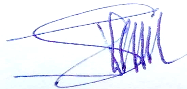 Dr. Jitendra Singh KushwahResearch Scholar NamePeriodName of the UniversityShivani Singhai2020-PresentRNTU BhopalSaurabh Shrivastava2022-PresentRNTU BhopalRamnaresh Sharma2022-PresentRNTU BhopalManali Singh2023-PresentITM University GwaliorS.NoTitle of the ProjectFrontendBackend1Image Processing Using OpenCV in PythonPythonImage Dataset from Kaggle2Data Visualization of Covid19- IndiaPythonDataset from Kaggle3Data Visualization on Real Time DataPythonDataset from Kaggle4College Admission Exploratory System Using openCVPythonDataset from GitHub5e-commerce website (Using Django Framework)Python, Django----6Data Analysis & Visualization on offline Data Using ML AlgorithmsPythonDataset from UCI Machine Learning Repository7Data Analysis & Visualization on Automobile Data SetPythonDataset from Kaggle8Online Help Desk using TkinterPythonMySQL9Inventory System using TkinterPythonMySQL10Examination Management SystemCore Java, NetBeans IDEMySQL11Password GeneratorPython, Tkinter----12Analysis and Detection of Face Emotions using Machine Learning AlgorithmPython, OpenCvExcel dataset